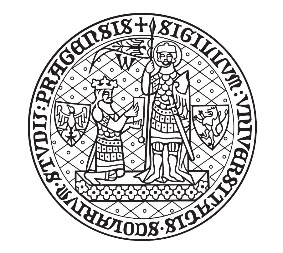 Univerzita KarlovaUniverzita KarlovaUniverzita KarlovaUniverzita KarlovaUniverzita KarlovaObjednávka č.: Objednávka č.:  Ústav jazykové a odborné přípravy Ústav jazykové a odborné přípravy Ústav jazykové a odborné přípravy Ústav jazykové a odborné přípravy Ústav jazykové a odborné přípravy Ústav jazykové a odborné přípravy Ústav jazykové a odborné přípravyTermín dodávky:Termín dodávky:15.06.2024Vystaveno dne:Vystaveno dne:07.05.2024zakázka:910Dodavatel:Dodavatel:Odběratel:Odběratel:Odběratel:JménoPREDVO spol. s r.o.PREDVO spol. s r.o.PREDVO spol. s r.o.PREDVO spol. s r.o.PREDVO spol. s r.o.PREDVO spol. s r.o.JménoUniverzita Karlova Univerzita Karlova Univerzita Karlova Univerzita Karlova Univerzita Karlova Univerzita Karlova PREDVO spol. s r.o.PREDVO spol. s r.o.PREDVO spol. s r.o.PREDVO spol. s r.o.PREDVO spol. s r.o.PREDVO spol. s r.o.Ústav jazykové a odborné přípravyÚstav jazykové a odborné přípravyÚstav jazykové a odborné přípravyÚstav jazykové a odborné přípravyÚstav jazykové a odborné přípravyÚstav jazykové a odborné přípravyAdresaKřižíkova 33, PRAHA 8Křižíkova 33, PRAHA 8Křižíkova 33, PRAHA 8Křižíkova 33, PRAHA 8Křižíkova 33, PRAHA 8Křižíkova 33, PRAHA 8Křižíkova 33, PRAHA 8Křižíkova 33, PRAHA 8AdresaVratislavova 29/10Vratislavova 29/10Vratislavova 29/10Vratislavova 29/10Vratislavova 29/10Vratislavova 29/10PSČ186 00186 00186 00186 00186 00186 00PSČ128 00128 00128 00128 00128 00128 00IČO636731186367311863673118636731186367311863673118IČO002162080021620800216208002162080021620800216208DIČCZ63673118CZ63673118CZ63673118CZ63673118CZ63673118CZ63673118DIČCZ00216208CZ00216208CZ00216208CZ00216208CZ00216208CZ00216208e-mail pro odeslání daň.dokl.: xxxxxxxxxxxxxxxxxxxxxxxxxxe-mail pro odeslání daň.dokl.: xxxxxxxxxxxxxxxxxxxxxxxxxxe-mail pro odeslání daň.dokl.: xxxxxxxxxxxxxxxxxxxxxxxxxxe-mail pro odeslání daň.dokl.: xxxxxxxxxxxxxxxxxxxxxxxxxxe-mail pro odeslání daň.dokl.: xxxxxxxxxxxxxxxxxxxxxxxxxxe-mail pro odeslání daň.dokl.: xxxxxxxxxxxxxxxxxxxxxxxxxxe-mail pro odeslání daň.dokl.: xxxxxxxxxxxxxxxxxxxxxxxxxxe-mail pro odeslání daň.dokl.: xxxxxxxxxxxxxxxxxxxxxxxxxxe-mail pro odeslání daň.dokl.: xxxxxxxxxxxxxxxxxxxxxxxxxxe-mail pro příjem daň dokl.:  doklady11@ujop.cuni.cz doklady11@ujop.cuni.cz doklady11@ujop.cuni.czVyřizuje:xxxxxxxxxxxxxxxxxxxxxxxxxxxxxxxxxxxxxxxxxxxxxxxxxxxxxxxxxxxxxxxxxxxxxxxxxxxxxxxxxxxxVyřizuje/příkazce: Vyřizuje/příkazce: xxxxxxxxxxxxxxxxxxxxxxxxxxxxxxxxxxxxxxxxxxxxxxxxxxxxxxxxxxxxxxxxxxxxxxxxxxxxxxxxxxxxxxxxxxxxxxxxxxxxxxxxe-mailxxxxxxxxxxxxxxxxxxxxxxxxxxxxxxxxxxxxxxxxxxxxxxxxxxxxxxxxxxxxxxxxxxxxxxxxxxxxxxxxxxxxxxxxxxxxxxxxxxxxxxxxxxxxxxxxxxxxxxxxxxxxxxxxxxxxxxxxxxxxxxxxxxxxxxxxxxxxe-mail:xxxxxxxxxxxxxxxxxxxxxxxxxxxxxxxxxxxxxxxxxxxxxxxxxxxxxxxxxxxxxxxxxxxxxxxxTelefonxxxxxxxxxxxxxxxxxxxxxxxxxxxxxxxxxxxxxxxxxxxxxxxxxxxxxxxxxxxxxxxxxxxxxxxxxxxxxxxxxxxxxxxxxxxxxxxxxxxxxxxxxxxxxxxxxxxxxxxxxxxxxxxxxxxxxxxxxxxxxxxxxxxxxxxxxxxxTelefon:xxxxxxxxxxxxxxxxxxxxxxxxxxxxxxxxxxxxxxxxxxxxxxxxxxxxxxxxxxxxxxxxxxxxxxxxxxxxxxxxxxxxxxxxxxxxxxxxxxxxxxxxxxxxxxxxxxxxxxxxxxxxxxxxxxxxxxxxxxxxxxxxxxxxxxxxxxxxxxxxxxxxxxxxxxxxxxxxxxxxxxxxxxxxxxxxxxxxxxxxxxxxxxxxxxxxxxxxPočetcena/MJPopisPopisPopisPopisPopisPopisPopisPopisPopisPopisPopisCELKEMObjednáváme u Vás propagační zboží:Objednáváme u Vás propagační zboží:Objednáváme u Vás propagační zboží:Objednáváme u Vás propagační zboží:Objednáváme u Vás propagační zboží:Objednáváme u Vás propagační zboží:Objednáváme u Vás propagační zboží:Objednáváme u Vás propagační zboží:Objednáváme u Vás propagační zboží:Objednáváme u Vás propagační zboží:Objednáváme u Vás propagační zboží:cena bez DPH50023,40Papírová taška A5, tisk 1/0 logo ÚJOPPapírová taška A5, tisk 1/0 logo ÚJOPPapírová taška A5, tisk 1/0 logo ÚJOPPapírová taška A5, tisk 1/0 logo ÚJOPPapírová taška A5, tisk 1/0 logo ÚJOPPapírová taška A5, tisk 1/0 logo ÚJOPPapírová taška A5, tisk 1/0 logo ÚJOP11 700,00 Kč130034,00Taška plátěná černá ÚJOP (35x40 cm, bavlna 180 g/m², dlouhá držadla), tisk 1/0 logo ÚJOPTaška plátěná černá ÚJOP (35x40 cm, bavlna 180 g/m², dlouhá držadla), tisk 1/0 logo ÚJOPTaška plátěná černá ÚJOP (35x40 cm, bavlna 180 g/m², dlouhá držadla), tisk 1/0 logo ÚJOPTaška plátěná černá ÚJOP (35x40 cm, bavlna 180 g/m², dlouhá držadla), tisk 1/0 logo ÚJOPTaška plátěná černá ÚJOP (35x40 cm, bavlna 180 g/m², dlouhá držadla), tisk 1/0 logo ÚJOPTaška plátěná černá ÚJOP (35x40 cm, bavlna 180 g/m², dlouhá držadla), tisk 1/0 logo ÚJOPTaška plátěná černá ÚJOP (35x40 cm, bavlna 180 g/m², dlouhá držadla), tisk 1/0 logo ÚJOPTaška plátěná černá ÚJOP (35x40 cm, bavlna 180 g/m², dlouhá držadla), tisk 1/0 logo ÚJOPTaška plátěná černá ÚJOP (35x40 cm, bavlna 180 g/m², dlouhá držadla), tisk 1/0 logo ÚJOPTaška plátěná černá ÚJOP (35x40 cm, bavlna 180 g/m², dlouhá držadla), tisk 1/0 logo ÚJOPTaška plátěná černá ÚJOP (35x40 cm, bavlna 180 g/m², dlouhá držadla), tisk 1/0 logo ÚJOP44 200,00 Kč7003,60Ořezaná grafitová dřevěná tužka s gumou, tisk 1/0 název ÚJOPOřezaná grafitová dřevěná tužka s gumou, tisk 1/0 název ÚJOPOřezaná grafitová dřevěná tužka s gumou, tisk 1/0 název ÚJOPOřezaná grafitová dřevěná tužka s gumou, tisk 1/0 název ÚJOPOřezaná grafitová dřevěná tužka s gumou, tisk 1/0 název ÚJOPOřezaná grafitová dřevěná tužka s gumou, tisk 1/0 název ÚJOPOřezaná grafitová dřevěná tužka s gumou, tisk 1/0 název ÚJOPOřezaná grafitová dřevěná tužka s gumou, tisk 1/0 název ÚJOP2 520,00 Kč15009,20Kuličkové pero kovové, tisk 1/0 název ÚJOPKuličkové pero kovové, tisk 1/0 název ÚJOPKuličkové pero kovové, tisk 1/0 název ÚJOPKuličkové pero kovové, tisk 1/0 název ÚJOPKuličkové pero kovové, tisk 1/0 název ÚJOPKuličkové pero kovové, tisk 1/0 název ÚJOPKuličkové pero kovové, tisk 1/0 název ÚJOP13 800,00 Kč160041,80zápisník A5, červený, tisk 1/0 logo ÚJOPzápisník A5, červený, tisk 1/0 logo ÚJOPzápisník A5, červený, tisk 1/0 logo ÚJOPzápisník A5, červený, tisk 1/0 logo ÚJOPzápisník A5, červený, tisk 1/0 logo ÚJOPzápisník A5, červený, tisk 1/0 logo ÚJOPzápisník A5, červený, tisk 1/0 logo ÚJOP66 880,00 Kč110012,00Šňůrka na krk s karabinou, tisk 1/0 název ÚJOPŠňůrka na krk s karabinou, tisk 1/0 název ÚJOPŠňůrka na krk s karabinou, tisk 1/0 název ÚJOPŠňůrka na krk s karabinou, tisk 1/0 název ÚJOPŠňůrka na krk s karabinou, tisk 1/0 název ÚJOPŠňůrka na krk s karabinou, tisk 1/0 název ÚJOPŠňůrka na krk s karabinou, tisk 1/0 název ÚJOP13 200,00 Kč110026,00Silikonový náramek s hliníkovou stříbrnou ploškou, gravirování název ÚJOPSilikonový náramek s hliníkovou stříbrnou ploškou, gravirování název ÚJOPSilikonový náramek s hliníkovou stříbrnou ploškou, gravirování název ÚJOPSilikonový náramek s hliníkovou stříbrnou ploškou, gravirování název ÚJOPSilikonový náramek s hliníkovou stříbrnou ploškou, gravirování název ÚJOPSilikonový náramek s hliníkovou stříbrnou ploškou, gravirování název ÚJOPSilikonový náramek s hliníkovou stříbrnou ploškou, gravirování název ÚJOPSilikonový náramek s hliníkovou stříbrnou ploškou, gravirování název ÚJOPSilikonový náramek s hliníkovou stříbrnou ploškou, gravirování název ÚJOP28 600,00 Kč30071,20Hliníková láhev na vodu s karabinou, gravirování název ÚJOPHliníková láhev na vodu s karabinou, gravirování název ÚJOPHliníková láhev na vodu s karabinou, gravirování název ÚJOPHliníková láhev na vodu s karabinou, gravirování název ÚJOPHliníková láhev na vodu s karabinou, gravirování název ÚJOPHliníková láhev na vodu s karabinou, gravirování název ÚJOPHliníková láhev na vodu s karabinou, gravirování název ÚJOPHliníková láhev na vodu s karabinou, gravirování název ÚJOP21 360,00 Kč10061,00Pouzdro na vizitky, gravirování logo ÚJOPPouzdro na vizitky, gravirování logo ÚJOPPouzdro na vizitky, gravirování logo ÚJOPPouzdro na vizitky, gravirování logo ÚJOPPouzdro na vizitky, gravirování logo ÚJOPPouzdro na vizitky, gravirování logo ÚJOPPouzdro na vizitky, gravirování logo ÚJOP6 100,00 Kč120200,00Blok A5 z chráněné dílny, tisk 1/0 logo ÚJOPBlok A5 z chráněné dílny, tisk 1/0 logo ÚJOPBlok A5 z chráněné dílny, tisk 1/0 logo ÚJOPBlok A5 z chráněné dílny, tisk 1/0 logo ÚJOPBlok A5 z chráněné dílny, tisk 1/0 logo ÚJOPBlok A5 z chráněné dílny, tisk 1/0 logo ÚJOPBlok A5 z chráněné dílny, tisk 1/0 logo ÚJOP24 000,00 Kč50051,00Lázeňské oplatky Poděbrady, tisk 4/0 rukávu na krabici  19x19x3,5 cm Lázeňské oplatky Poděbrady, tisk 4/0 rukávu na krabici  19x19x3,5 cm Lázeňské oplatky Poděbrady, tisk 4/0 rukávu na krabici  19x19x3,5 cm Lázeňské oplatky Poděbrady, tisk 4/0 rukávu na krabici  19x19x3,5 cm Lázeňské oplatky Poděbrady, tisk 4/0 rukávu na krabici  19x19x3,5 cm Lázeňské oplatky Poděbrady, tisk 4/0 rukávu na krabici  19x19x3,5 cm Lázeňské oplatky Poděbrady, tisk 4/0 rukávu na krabici  19x19x3,5 cm Lázeňské oplatky Poděbrady, tisk 4/0 rukávu na krabici  19x19x3,5 cm Lázeňské oplatky Poděbrady, tisk 4/0 rukávu na krabici  19x19x3,5 cm 25 500,00 KčMísto plnění:Místo plnění:Místo plnění:1111celková cena bez DPHcelková cena bez DPHcelková cena bez DPHcelková cena bez DPHcelková cena bez DPH257 860 Kčcelková cena včetně DPHcelková cena včetně DPHcelková cena včetně DPHcelková cena včetně DPHcelková cena včetně DPHcelková cena včetně DPHcelková cena včetně DPHcelková cena včetně DPHcelková cena včetně DPHcelková cena včetně DPHcelková cena včetně DPHDoplňující ujednání:Doplňující ujednání:Doplňující ujednání:Doplňující ujednání:Dodavatel:Dodavatel:* plátce potvrzuje, že není evidován jako nespolehlivý plátce DPH* plátce potvrzuje, že není evidován jako nespolehlivý plátce DPH* plátce potvrzuje, že není evidován jako nespolehlivý plátce DPH* plátce potvrzuje, že není evidován jako nespolehlivý plátce DPH* plátce potvrzuje, že není evidován jako nespolehlivý plátce DPH* plátce potvrzuje, že není evidován jako nespolehlivý plátce DPH* plátce potvrzuje, že není evidován jako nespolehlivý plátce DPH* plátce potvrzuje, že není evidován jako nespolehlivý plátce DPH* plátce uvede na daňovém dokladu číslo bankovního účtu zveřejněného v registru plátců DPH* plátce uvede na daňovém dokladu číslo bankovního účtu zveřejněného v registru plátců DPH* plátce uvede na daňovém dokladu číslo bankovního účtu zveřejněného v registru plátců DPH* plátce uvede na daňovém dokladu číslo bankovního účtu zveřejněného v registru plátců DPH* plátce uvede na daňovém dokladu číslo bankovního účtu zveřejněného v registru plátců DPH* plátce uvede na daňovém dokladu číslo bankovního účtu zveřejněného v registru plátců DPH* plátce uvede na daňovém dokladu číslo bankovního účtu zveřejněného v registru plátců DPH* plátce uvede na daňovém dokladu číslo bankovního účtu zveřejněného v registru plátců DPH* plátce uvede na daňovém dokladu číslo bankovního účtu zveřejněného v registru plátců DPH* plátce uvede na daňovém dokladu číslo bankovního účtu zveřejněného v registru plátců DPH* plátce potvrzuje uvedenou odchozí e-mailovou adresu pro případné odeslání daňového dokladu elektronicky* plátce potvrzuje uvedenou odchozí e-mailovou adresu pro případné odeslání daňového dokladu elektronicky* plátce potvrzuje uvedenou odchozí e-mailovou adresu pro případné odeslání daňového dokladu elektronicky* plátce potvrzuje uvedenou odchozí e-mailovou adresu pro případné odeslání daňového dokladu elektronicky* plátce potvrzuje uvedenou odchozí e-mailovou adresu pro případné odeslání daňového dokladu elektronicky* plátce potvrzuje uvedenou odchozí e-mailovou adresu pro případné odeslání daňového dokladu elektronicky* plátce potvrzuje uvedenou odchozí e-mailovou adresu pro případné odeslání daňového dokladu elektronicky* plátce potvrzuje uvedenou odchozí e-mailovou adresu pro případné odeslání daňového dokladu elektronicky* plátce potvrzuje uvedenou odchozí e-mailovou adresu pro případné odeslání daňového dokladu elektronicky* plátce potvrzuje uvedenou odchozí e-mailovou adresu pro případné odeslání daňového dokladu elektronicky* plátce potvrzuje uvedenou odchozí e-mailovou adresu pro případné odeslání daňového dokladu elektronicky* uvede číslo objednávky na faktuře/daňovém dokladu a související korespondenci* uvede číslo objednávky na faktuře/daňovém dokladu a související korespondenci* uvede číslo objednávky na faktuře/daňovém dokladu a související korespondenci* uvede číslo objednávky na faktuře/daňovém dokladu a související korespondenci* uvede číslo objednávky na faktuře/daňovém dokladu a související korespondenci* uvede číslo objednávky na faktuře/daňovém dokladu a související korespondenci* uvede číslo objednávky na faktuře/daňovém dokladu a související korespondenci* uvede číslo objednávky na faktuře/daňovém dokladu a související korespondenci* uvede číslo objednávky na faktuře/daňovém dokladu a související korespondenci* potvrzuje splatnost faktury 14 kalendářních dnů od doručení odběrateli* potvrzuje splatnost faktury 14 kalendářních dnů od doručení odběrateli* potvrzuje splatnost faktury 14 kalendářních dnů od doručení odběrateli* potvrzuje splatnost faktury 14 kalendářních dnů od doručení odběrateli* potvrzuje splatnost faktury 14 kalendářních dnů od doručení odběrateli* potvrzuje splatnost faktury 14 kalendářních dnů od doručení odběrateli* potvrzuje splatnost faktury 14 kalendářních dnů od doručení odběrateli* potvrzuje splatnost faktury 14 kalendářních dnů od doručení odběrateliOdběratel:Odběratel:* potvrzuje uvedenou e-mailovou adresu pro případné přijímání daňových dokladů elekronicky* potvrzuje uvedenou e-mailovou adresu pro případné přijímání daňových dokladů elekronicky* potvrzuje uvedenou e-mailovou adresu pro případné přijímání daňových dokladů elekronicky* potvrzuje uvedenou e-mailovou adresu pro případné přijímání daňových dokladů elekronicky* potvrzuje uvedenou e-mailovou adresu pro případné přijímání daňových dokladů elekronicky* potvrzuje uvedenou e-mailovou adresu pro případné přijímání daňových dokladů elekronicky* potvrzuje uvedenou e-mailovou adresu pro případné přijímání daňových dokladů elekronicky* potvrzuje uvedenou e-mailovou adresu pro případné přijímání daňových dokladů elekronicky* potvrzuje uvedenou e-mailovou adresu pro případné přijímání daňových dokladů elekronicky* potvrzuje uvedenou e-mailovou adresu pro případné přijímání daňových dokladů elekronickyŽadatel/příkazce - jméno a podpis/datum:  07.05.2024Žadatel/příkazce - jméno a podpis/datum:  07.05.2024Žadatel/příkazce - jméno a podpis/datum:  07.05.2024Žadatel/příkazce - jméno a podpis/datum:  07.05.2024Žadatel/příkazce - jméno a podpis/datum:  07.05.2024Žadatel/příkazce - jméno a podpis/datum:  07.05.2024Žadatel/příkazce - jméno a podpis/datum:  07.05.2024Žadatel/příkazce - jméno a podpis/datum:  07.05.2024xxxxxxxxxxxxxxxxxxxxxxxxxxxxxxxxxxxxxxxxxxxxxxxxxxxxxxxxxxxxxxxxxxxxxxxxxxxxRazítko,datum akceptace  a podpis oprávněné osoby dodavatele:Razítko,datum akceptace  a podpis oprávněné osoby dodavatele:Razítko,datum akceptace  a podpis oprávněné osoby dodavatele:Razítko,datum akceptace  a podpis oprávněné osoby dodavatele:Razítko,datum akceptace  a podpis oprávněné osoby dodavatele:Razítko,datum akceptace  a podpis oprávněné osoby dodavatele:Razítko,datum akceptace  a podpis oprávněné osoby dodavatele:Razítko,datum akceptace  a podpis oprávněné osoby dodavatele:Razítko,datum akceptace  a podpis oprávněné osoby dodavatele:Schvaluje/-í - jméno a podpis/datum:Schvaluje/-í - jméno a podpis/datum:Schvaluje/-í - jméno a podpis/datum:Schvaluje/-í - jméno a podpis/datum:Schvaluje/-í - jméno a podpis/datum:Schvaluje/-í - jméno a podpis/datum:Schvaluje/-í - jméno a podpis/datum:Akceptace dodavatelem Akceptace dodavatelem Akceptace dodavatelem Akceptace dodavatelem Akceptace dodavatelem Razítko odběratele:Razítko odběratele:Razítko odběratele:Razítko odběratele:Razítko odběratele:Razítko odběratele:Razítko odběratele:Razítko odběratele:xxxxxxxxxxxxxxxxxxxxxxxxxxxxxxxxxxxxxxxxxxxxxxxxxxxxxxxxxxxxxxxxxxxxx